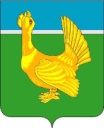 ДУМА  ВЕРХНЕКЕТСКОГО  РАЙОНАРЕШЕНИЕ № 45 от  14.11.2017                                                      			 р.п. Белый Яр            										              ул. Гагарина, 15             О внесении изменения в решениеДумы Верхнекетского района от 28.06.2016 №29 «Об утверждении Положения о звании «Почётный гражданин Верхнекетского   района» Рассмотрев представленный Администрацией Верхнекетского района проект изменений в решение Думы  Верхнекетского  района  от  28.06.2016 № 29  «Об утверждении Положения  о звании  «Почётный  гражданин  Верхнекетского  района»,Дума  Верхнекетского  районарешила:1. Внести в решение Думы Верхнекетского района от 28.06.2016 № 29 «Об утверждении Положения о звании «Почётный  гражданин  Верхнекетского  района» изменения, изложив пункт 4 Положения  о звании  «Почётный  гражданин  Верхнекетского  района» в следующей редакции:«4.Звание Почетный гражданин   присваивается ежегодно и не более чем пяти гражданам.».2. Настоящее решение вступает в силу со дня его официального опубликования в информационном вестнике Верхнекетского района «Территория». 3. Разместить решение на официальном сайте Администрации Верхнекетского района.Председатель Думы                                           ГлаваВерхнекетского района                                      Верхнекетского района____________Н.В. Мурзина                              ____________ А.Н. Сидихин______________________________________________Дума-1, Администрация-1, прокуратура-1, вестник  «Территория» -1